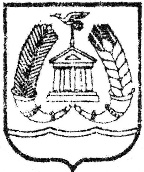 СОВЕТ ДЕПУТАТОВГАТЧИНСКОГО МУНИЦИПАЛЬНОГО РАЙОНАЛЕНИНГРАДСКОЙ  ОБЛАСТИТРЕТИЙ СОЗЫВР Е Ш Е Н И Еот 21 апреля 2017 года                                                         № 228	С  учетом  положений Федерального закона  от 25.12.2008 № 273-ФЗ «О противодействии коррупции», Указов Президента Российской Федерации от 01.07.2010  № 821 «О комиссиях по соблюдению требований к служебному поведению федеральных государственных служащих и урегулированию конфликта интересов», от 21.09.2009 № 1065 «О проверке достоверности и полноты сведений, представляемых гражданами, претендующими на замещение должностей федеральной государственной службы, и федеральными государственными служащими, и соблюдения федеральными государственными служащими требований к служебному поведению», руководствуясь Федеральным законом от 06.03.2003 № 131-ФЗ «Об общих принципах организации местного самоуправления в Российской Федерации», Уставом  Гатчинского муниципального района, совет депутатов Гатчинского муниципального районаР Е Ш И Л:	1.  Внести изменения в приложение 2   решению совета депутатов № 149 от 25.03.2016 «Об утверждении Положения о комиссии по соблюдению требований к поведению и урегулированию конфликта интересов в совете депутатов Гатчинского муниципального района» (в редакции решения № 159 от 27 мая 2016 года) и читать в новой редакции согласно приложению.	2. Решение вступает в силу со дня официального опубликования и подлежит размещению на официальном сайте Гатчинского муниципального района.ГлаваГатчинского муниципального района                                                А.И. Ильин   Приложение  к решению совета депутатовГатчинского муниципального районаот 21.04.2017 № 228СОСТАВкомиссии по соблюдению требований к   поведению и урегулированию конфликта интересов депутатов  совета депутатов Гатчинского муниципального районаПредседатель  комиссии - Ильин Андрей Иванович, глава Гатчинского муниципального района  Заместитель председателя   комиссии – Алехин Руслан Анатольевич, заместитель председателя совета депутатов, председатель постоянной комиссии совета депутатов Гатчинского муниципального района по вопросам правопорядка, охране окружающей среды, гражданской обороны, чрезвычайных ситуаций и пожарной безопасности       Секретарь  комиссии - Ворожбитова Ольга Борисовна, руководитель аппарата Гатчинского муниципального района  Члены  комиссии:Дегтярев Евгений Львович     - председатель постоянной комиссии по вопросам  инвестиций, бюджетной и экономической политики;                Ильин  Иван Андреевич - председатель постоянной комиссии совета депутатов Гатчинского муниципального района по вопросам жилищно-коммунального хозяйства, строительства, транспорта, средств коммуникаций и связи; Кузько Вадим Иванович - председатель постоянной комиссии совета депутатов Гатчинского муниципального района по вопросам социальной политики; Власов Александр Васильевич  - председатель постоянной комиссии совета депутатов Гатчинского муниципального района вопросам местного самоуправления и законности;  Кузнецова Ирина Геннадьевна – заместитель председателя Комитета юридического обеспечения администрации Гатчинского муниципального районаО внесении изменений в приложение 2  к решению совета депутатов № 149 от 25.03.2016 «Об утверждении Положения о комиссии по соблюдению требований к поведению и урегулированию конфликта интересов в совете депутатов Гатчинского муниципального района» (в редакции решения № 159 от 27 мая 2016 года)